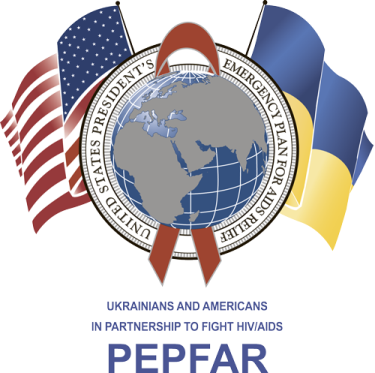 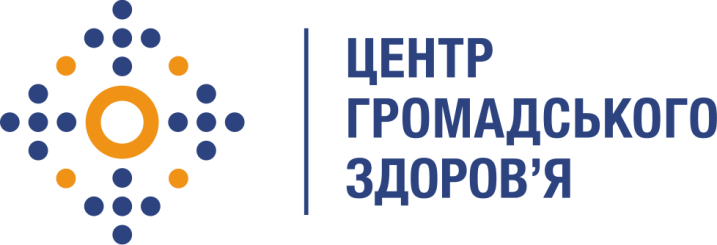 Державна установа 
«Центр громадського здоров’я Міністерства охорони здоров’я України» оголошує конкурс на залучення консультанта в рамках Проекту «Посилення спроможності лікування ВІЛ/СНІД в Україні згідно з Надзвичайним планом Президента США по боротьбі зі СНІДом (PEPFAR)»на посаду перекладача уніфікованого клінічного протоколуГоловним завданнями Державної установи «Центр громадського здоров’я Міністерства охорони здоров’я України» (далі – Центр є діяльність у сфері громадського здоров’я. Центр виконує лікувально-профілактичні, науково-практичні та організаційно-методичні функції у сфері охорони здоров’я з метою забезпечення якості лікування хворих на cоціально-небезпечні захворювання, зокрема ВІЛ/СНІД, туберкульоз, наркозалежність, вірусні гепатити тощо, попередження захворювань в контексті розбудови системи громадського здоров’я. Центр приймає участь в розробці регуляторної політики  і взаємодіє з іншими міністерствами, науково-дослідними установами, міжнародними установами та громадськими організаціями, що працюють в сфері громадського здоров’я та протидії соціально небезпечним захворюванням.Мета конкурсу: відбір консультанта – перекладача для перекладу уніфікованого протоколу.Предметом конкурсу є конкурсна заявка/резюме, яка супроводжується іншими документами, що підтверджують кваліфікацію та досвід конкурсанта.Термін виконання робіт/надання послуг: квітень-травень 2019 рокуОсновні обов’язки:Письмовий переклад уніфікованого клінічного протоколу.Кваліфікаційні вимоги:Вища філологічна освіта. Вільне володіння усною та письмової англійською та українською  мовами. Уміння працювати з великими об'ємами інформації, систематизувати і аналізувати інформацію.Досвід усних та письмових перекладів за медичною тематикою є бажаним та буде перевагою.Досвід роботи за фахом від 1-го року.Високий рівень комп’ютерної грамотності, знання MS Word, MS Excel, MS PowerPoint.Уважність, акуратність, відповідальність.Особисті якості та навички: особа, яка обіймає цю посаду, має бути дисциплінованою, організованою, здатною працювати самостійно на результат та в умовах напруженого графіку, уважною до деталей, вміти працювати з точною інформацією.Резюме мають бути надіслані електронною поштою на електронну адресу: vacancies@phc.org.ua. В темі листа, будь ласка, зазначте: «95-2019 Перекладач уніфікованого клінічного протоколу».Термін подання документів – до 15 квітня 2019 року, реєстрація документів 
завершується о 18:00.За результатами відбору резюме успішні кандидати будуть запрошені до участі у співбесіді. 